EDITAL 20/2023 PROGRAMA INSTITUCIONAL UNIFICADO DE BOLSASIFSUDEMINAS CAMPUS MUZAMBINHO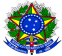 ANEXO III PLANO DE TRABALHO PARA O(A) BOLSISTAOs abaixo-assinados declaram que o presente Plano de Trabalho foi estabelecido de comum acordo, assumindo as tarefas e responsabilidades que lhes caberão durante o período de realização do mesmo. Muzambinho, __ de ___________ de 2023. _______________________________Coordenador do Projeto_____________________________Bolsista do Projeto                          TÍTULO DO PROJETOTÍTULO DO PROJETOTÍTULO DO PROJETOPalavras chavesGrande área de conhecimento (CNPq)Grande área de conhecimento (CNPq)Área de conhecimento (CNPq)Área de conhecimento (CNPq)DADOS DO ORIENTADORDADOS DO ORIENTADORDADOS DO ORIENTADORDADOS DO ORIENTADORCoordenador projetoSIAPECPF E-mailTelefone Link do Currículo Lattes:DADOS DO(A) BOLSISTA NomeDADOS DO(A) BOLSISTA NomeDADOS DO(A) BOLSISTA NomeDADOS DO(A) BOLSISTA NomeLink do Currículo Lattes:PLANO DE TRABALHO – SÍNTESE DAS ATIVIDADESPLANO DE TRABALHO – SÍNTESE DAS ATIVIDADESDescrição das atividades MêsDuração das atividades Início Maio/2023 Término Término Abril/2024